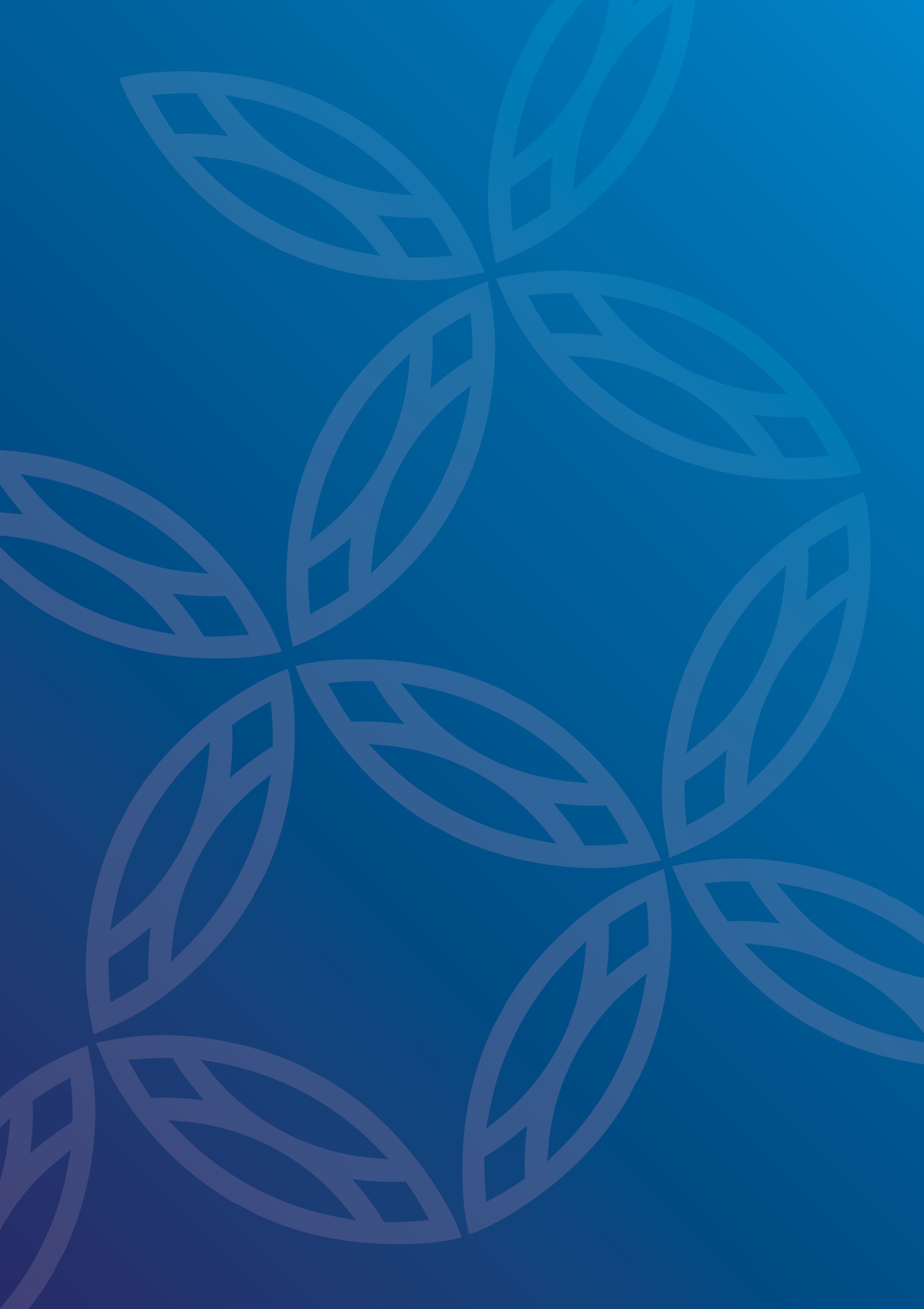 Reviewer’s feedback template(Complete this section before reviewing the document)Reviewer name: Role: Organisation: Contact email address: Deliverable reviewed: Date review completed: Reviewer’s role in research projectConflicts of interestScope of reviewCheck all that apply: Subject matter expert Research design, methods, analysis and interpretation Policy relevance/applicability Communications expertise(Complete this section after reviewing the document)CommentsAre additional comments also provided as tracked changes in the document? Yes No(Complete this section after the authors have responded to your comments)Response to reviewer commentsI am satisfied that all the comments in my review (including tracked changes) are reflected in the Author’s Response to Reviewer Feedback spreadsheet, and have been addressed by the authors. Yes Most, with some not addressed for agreed reasons as detailed in the Author’s Response to Reviewer Feedback spreadsheet. No